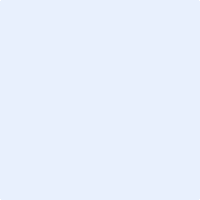 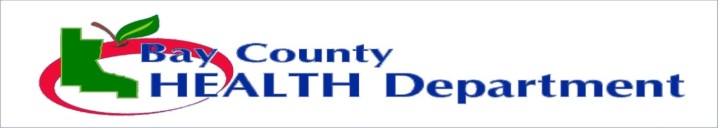 [DATE]Dear Parents/Guardians,We are sending this letter to all parents to increase head lice awareness so that you may take steps at home to help prevent your child from becoming infested with head lice. Any time children come together, particularly at the start of the school year or any social grouping like Girl/Cub Scouts, Brownies, or Little League, head lice cases commonly increase. Please encourage your child not to share or trade personal items such as hats, combs, brushes, headbands, barrettes, as well as helmets or headphones with foam ear protectors.Direct, physical, head-to-head contact is the usual method of transmission. Lice do not jump, fly, or swim. They are, however, good crawlers. Check your child’s head weekly for lice and/or nits (eggs). Mature lice, which are no bigger than a sesame seed, avoid light and are hard to see. Lice eggs or “nits” are usually found close to the scalp – usually within ¼ inch. They appear as tiny whitish ovals that are “glued” to the hair shaft. They cannot easily be flicked away as dandruff can. Head lice do not transmit disease and are not a serious medical condition. They cannot survive on your pets. If you find head lice on your child, please notify the school and keep him or her home until properly treated. Continue to examine all family members for 3 weeks and treat if live lice or nits close to the scalp are found. Check Regularly – Treat QuicklyHelp Keep Head Lice Off Your ChildFor more information regarding head lice or its treatment, please feel free to contact the school office or the Bay County Health Department at 989-895-4003. Thank you for your help and support.Sincerely,NAME, TITLE